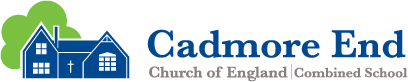 Computing 2021-2023Cycle B = 2021-2022 Cycle A= 2022-2023Computing 2021-2023Cycle B = 2021-2022 Cycle A= 2022-2023Computing 2021-2023Cycle B = 2021-2022 Cycle A= 2022-2023Computing 2021-2023Cycle B = 2021-2022 Cycle A= 2022-2023Computing 2021-2023Cycle B = 2021-2022 Cycle A= 2022-2023Computing 2021-2023Cycle B = 2021-2022 Cycle A= 2022-2023Computing 2021-2023Cycle B = 2021-2022 Cycle A= 2022-2023ClassAUTUMN 1AUTUMN 2SPRING 1SPRING 2SUMMER 1SUMMER 2Class 2 Cycle APainting 1Computer art 2Computer skills 1Word processing 1Presentation Skills 2Online Safety 1Using and Applying 1Class 2 cycle BProgramming Toys 1Turtle 1Turtle 2SCRATCH 1Online Safety 2Using the internet 2Using and Applying 2Class 3 Cycle ADrawing and Desktop publishing 3Animation 4Word processing 3Word processing 4Online Safety 3Internet research and communication 3Using and Applying 3Class 3 cycle BProgramming Turtle Logo and Scratch 3Programming Turtle Logo 4Scratch: Questions and quizzes 4Presentation skills 3Coding ClubOnline Safety 4Using and Applying 4Class 4 Cycle A3D Modelling SketchUpRadio StationSpreadsheetsFilm making 6Spreadsheets 6Online Safety 5Using and Applying 6Class 4 cycle BFlowol 5Scratch 3.0 Developing Games 5Scratch: Animated Stories 6Kodu 6Film making 6a and Radio Station 5aOnline Safety 6Using and Applying 5